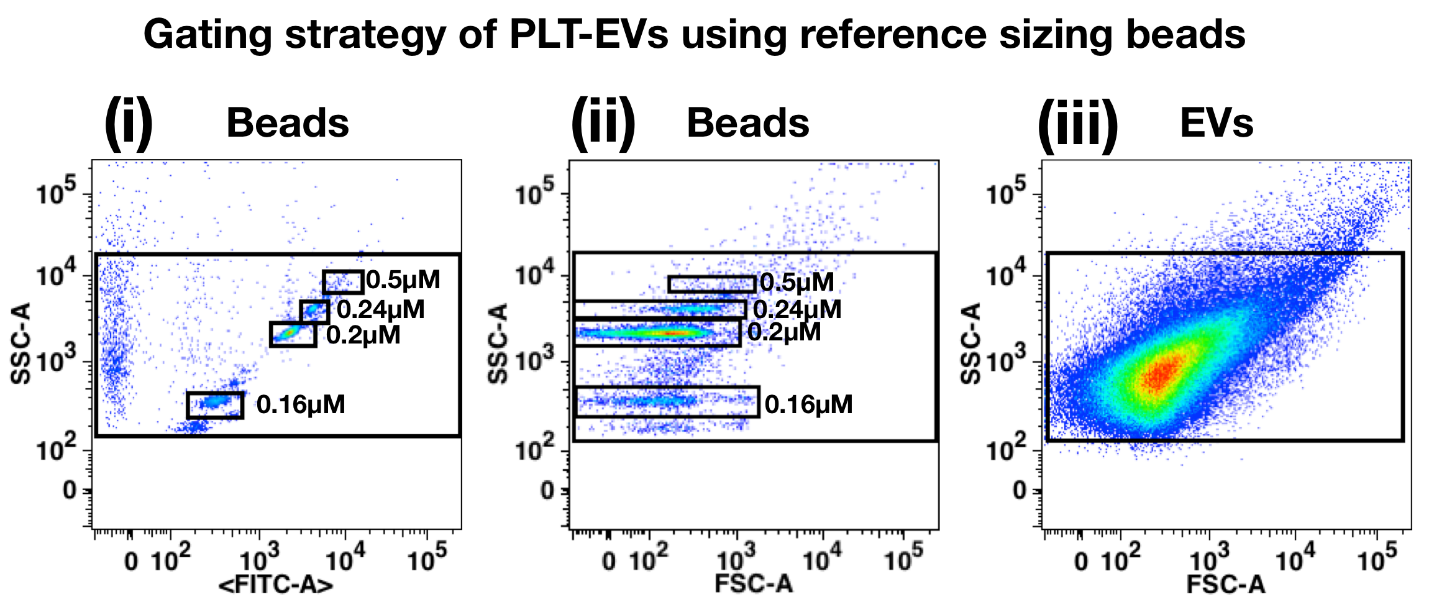 Supplementary Figure 1: Gating strategy employed for the phenotypic analysis of Plt-EVs:  Determination of various size ranges present in the fluorescently tagged Megamix Plus-SSC size control beads, using biparameter (i) SSC-A vs. FITC-A dot plot (ii) SSC-A vs. FSC-H dot plot (iii) Representative dot plot of Plt-EVs gates.